Little Deanies & Dean Gibson School
             Breakfast / After School Club
                        Registration Form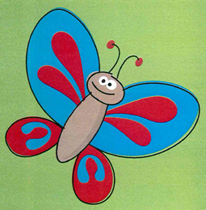 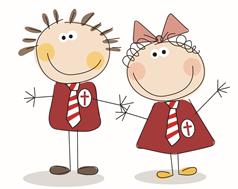 Child’s detailsSignature of parent(s)…………………………………………………………Name(s)………………………………………………………………………...Permissions: 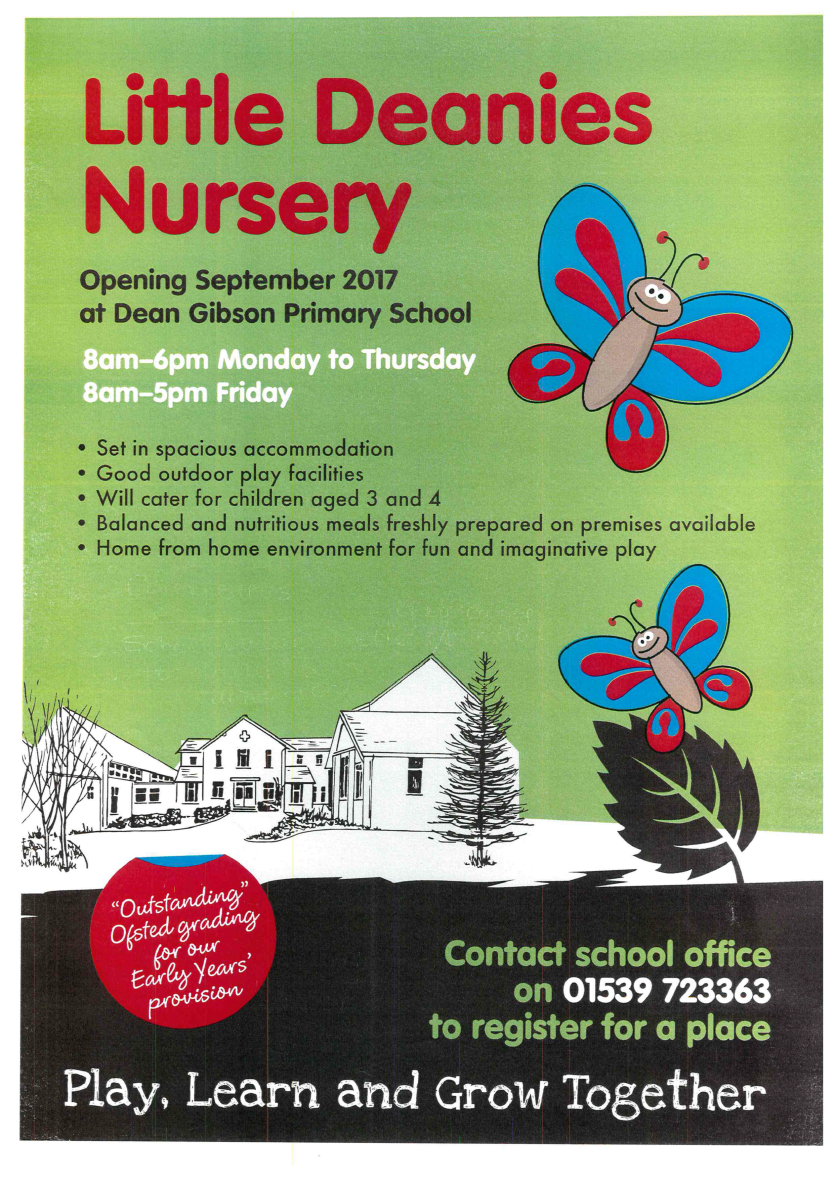 Please tick to confirm agreement (Please contact the After School Club supervisor if you have any concern)Child’s Name____________________________I agree to observations being made and developmental records kept of my child (eg. Learning Journals for Early Years Foundation Stage). I understand that these will be confidential within the setting and will not be shared with any other parent. I understand that information may be shared with other professionals in Education and Children’s Services if necessary.I agree to photographs being taken of my child for the purposes of individual observations, and for Little Deanies After School Club records. I agree to photographs of my child being used in displays in the setting.I agree to photographs of my child being used on the Little Deanies After School Club and Dean Gibson School Website.I agree for a staff member to apply sun cream to my child. I understand that I must supply the After School Club with the sun cream. I must also supply a sun hat.I agree to Little Deanies After School Club to work with other professionals, and share information regarding my child’s well-being and development. These professionals may include other childcare providers, schools and support teachers.I agree to my child accessing the After School Club computer/iPad and internet facilities, with supervision from A.S.C. staff. I understand that all internet sites will be suitable for the age range of the children in the room.Parent Name(s)……………………………………………………………………………………..Signature(s)………………………………………………………………………………………….Surname:First name:Preferred name:Date of birth:Address:Home telephone:Postcode:Gender:Ethnic Origin:Home Language:Mother/Female Guardian’s Name:Address:Home Telephone:Mobile:Work:Postcode:Email address:Place of work:Does this parent have parental responsibility? Yes/No	Does this parent have parental responsibility? Yes/No	Father/Male Guardian’s Name:Address: (if different from above)Home Telephone:Mobile:Work:Postcode:Email address:Place of work:Does this parent have parental responsibility? Yes/NoDoes this parent have parental responsibility? Yes/NoEmergency Contact details: (Please provide two additional contacts for your child)Emergency Contact details: (Please provide two additional contacts for your child)Name:Contact number:Relationship to child:Name:Contact number:Relationship to child:Security Password (To be used by persons not ordinarily collecting child):Health DetailsName of Registered GP:Address:Telephone Number:Name of Registered Dentist:Address:Telephone Number:Does your child have any special health requirements? Yes/NoPlease provide details:Does your child have any special health requirements? Yes/NoPlease provide details:Does your child have any known allergies? Yes/NoPlease provide details:Does your child have any known allergies? Yes/NoPlease provide details:Does your child have any special dietary requirements? Yes/NoPlease provide details:Please provide details:Does your child have any special dietary requirements? Yes/NoPlease provide details:Please provide details:Immunisations/Vaccinations (please tick if received)Immunisations/Vaccinations (please tick if received)MeaslesWhooping CoughMumpsDiphtheriaRubellaPolioTetanusHIB Meningitis